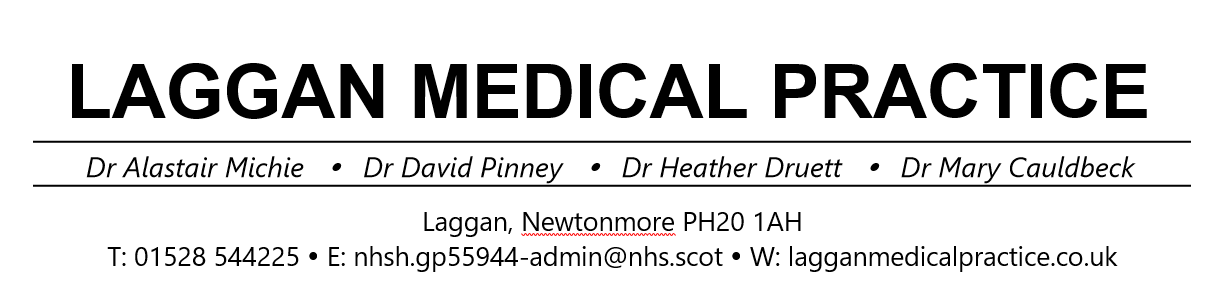 Family Contact Form for Child RegistrationsIf you are registering a child under the age of 16, we will need to link them to your record in our system so we can identify families and contact information etc. for parents.Please could you fill out the following information in order that we can keep our records up to date.HOUSEHOLD MEMBERSEXTENDED FAMILY AT A DIFFERENT ADDRESS (i.e. if parents are separated)NameDate of BirthRelationshipNameDate of BirthRelationship